от «27» ноября 2017 г.				                                                   №  1857Об утверждении Положения о реестре муниципальных маршрутоврегулярных перевозок в границах муниципального образования «Город Мирный» Республики Саха (Якутия) В соответствии с Федеральными законами от 06.10.2003 г. № 131-ФЗ «Об общих принципах организации местного самоуправления в Российской Федерации», от 13.07.2015 г. № 220-ФЗ «Об организации регулярных перевозок пассажиров и багажа автомобильным транспортом и городским наземным электрическим транспортом в Российской Федерации и о внесении изменений в отдельные законодательные акты Российской Федерации» городская Администрация постановляет:1. Утвердить прилагаемое Положение о реестре муниципальных маршрутов регулярных перевозок в границах муниципального образования «Город Мирный» Республики Саха (Якутия). 	 2. Опубликовать настоящее Постановление в порядке, установленном Уставом МО «Город Мирный».          3.  Контроль исполнения настоящего Постановления возложить на 1-го заместителя Главы Администрации по ЖКХ, имущественным и земельным отношениям С.Ю. Медведь.Глава города                                                                                               К.Н. АнтоновПриложение  к постановлению городской Администрацииот «27» ноября 2017 г. № 1857ПОЛОЖЕНИЕо реестре муниципальных маршрутов регулярных перевозок в границах муниципального образования «Город Мирный» Республики Саха (Якутия)1. Настоящее Положение о реестре муниципальных маршрутов регулярных перевозок в границах муниципального образования «Город Мирный» Республики Саха (Якутия) (далее – Положение) разработано в соответствии с Федеральным законом от 13 июля 2015 года № 220-ФЗ «Об организации регулярных перевозок пассажиров и багажа автомобильным транспортом и городским наземным электрическим транспортом в Российской Федерации и о внесении изменений в отдельные законодательные акты Российской Федерации», устанавливает порядок ведения реестра муниципальных маршрутов регулярных перевозок в границах  муниципального образования «Город Мирный» Республики Саха (Якутия) (далее – реестр).2. Реестр является муниципальной информационной системой города Мирного, содержащей сведения о муниципальных маршрутах регулярных автобусных перевозок.3. Ведение реестра осуществляет отдел по отраслевым вопросам городской Администрации (далее – Отдел). Реестр ведётся в электронном виде посредством внесения в реестр реестровых записей или внесения изменений в указанные записи. Форма реестра определена в приложении к настоящему Положению.4. В реестр должны быть включены следующие сведения:1) регистрационный номер маршрута регулярных перевозок;2) порядковый номер маршрута регулярных перевозок;3) наименование маршрута регулярных перевозок;4) наименования промежуточных остановочных пунктов по маршруту регулярных перевозок;5) наименования улиц, автомобильных дорог, по которым предполагается движение транспортных средств между остановочными пунктами по маршруту регулярных перевозок;6) протяжённость маршрута регулярных перевозок;7) порядок посадки и высадки пассажиров;8) вид регулярных перевозок;9) виды транспортных средств и классы транспортных средств, которые используются для перевозок по маршруту регулярных перевозок, максимальное количество транспортных средств каждого класса; 	10) экологические характеристики транспортных средств, которые используются для перевозок по маршруту регулярных перевозок;11) дата начала осуществления регулярных перевозок;12) наименование, место нахождения юридического лица, фамилия, имя и, если имеется, отчество индивидуального предпринимателя (в том числе участников договора простого товарищества), осуществляющих перевозки по маршруту регулярных перевозок;13) иные требования, предусмотренные законом субъекта РФ.5. Внесение в реестр сведений об установлении, изменении или отмене маршрута осуществляется в течение 5 (пяти) календарных дней со дня принятия соответствующего решения.6. Реестр размещается на официальном сайте муниципального образования «Город Мирный» (www.gorodmirny.ru) и подлежит обновлению в течение 5 (пяти) дней со дня внесения в реестр соответствующих изменений.7. Сведения, включённые в реестр и размещённые на официальном сайте муниципального образования «Город Мирный», являются доступными для ознакомления без взимания платы. 	____________________________________________________________   Приложение         														           к Положению о реестре муниципальных    маршрутов регулярных перевозок в границах  муниципального образования    «Город Мирный» Республики Саха (Якутия)          от «27» ноября 2017 г. № 1857 Реестр муниципальных маршрутов регулярных перевозок в границахмуниципального образования «Город Мирный» Республики Саха (Якутия)АДМИНИСТРАЦИЯМУНИЦИПАЛЬНОГО ОБРАЗОВАНИЯ«Город Мирный»МИРНИНСКОГО РАЙОНАПОСТАНОВЛЕНИЕ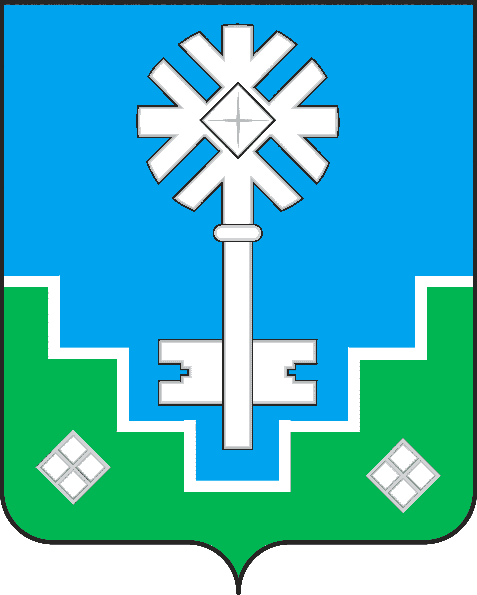 МИИРИНЭЙ ОРОЙУОНУН«Мииринэйкуорат»МУНИЦИПАЛЬНАЙ ТЭРИЛЛИИ ДЬАhАЛТАТАУУРААХРегистрационный номер маршрута регулярных перевозокПорядковый номер маршрута регулярных перевозокНаименование маршрута регулярных перевозокНаименования промежуточных остановочных пунктов по маршруту регулярных перевозокНаименования улиц, автомобильных дорог, по которым предполагается движение транспортных средств между остановочными пунктами по маршруту регулярных перевозокПротяжённость маршрута регулярных перевозокПорядок посадки и высадки пассажировВид регулярных перевозокВиды транспортных средств и классы транспортных средств, которые используются для перевозок по маршруту регулярных перевозок, максимальное количество транспортных средств каждого классаЭкологические характеристики транспортных средств, которые используются для перевозок по маршруту регулярных перевозок дата начала осуществления регулярных перевозокНаименование, место нахождения юридического лица, фамилия, имя и, если имеется, отчество индивидуального предпринимателя (в том числе участников договора простого товарищества), осуществляющих перевозки по маршруту регулярных перевозокИные требования, предусмотренные законом субъекта РФ12345678910111213